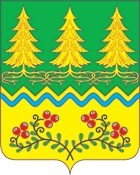 Об утверждении порядка инвентаризации дворовых и общественных территорий, уровня благоустройства индивидуальных жилых домов и земельных участков на территориисельского поселения Сергино В соответствии с постановлением Правительства Российской Федерации от 10 февраля 2017 г. N 169 «Об утверждении правил предоставления и распределения субсидий из федерального бюджета бюджетам субъектов Российской Федерации на поддержку государственных программ субъектов Российской Федерации и муниципальных программ формирования современной городской среды»,  Приказом Министерства строительства и жилищно-коммунального хозяйства Российской Федерации от 6 апреля 2017 года № 691/пр «Об утверждении методических рекомендаций по подготовке государственных программ субъектов Российской Федерации и муниципальных программ формирования современной городской среды в рамках реализации приоритетного проекта «Формирование комфортной городской среды» на 2018 - 2022 годы»:1. Утвердить Порядок инвентаризации благоустройства дворовых территорий, общественных территорий, территорий индивидуальной жилой застройки и территорий в ведении юридических лиц и индивидуальных предпринимателей согласно приложению2. Настоящее постановление вступает в силу со дня его официального опубликования.3. Контроль за выполнение настоящего постановления возложить на заместителя главы администрации по  жизнеобеспечению Суковых Сергея Владимировича.Глава сельского поселения Сергино                                          О.В.ГребенниковПОРЯДОКинвентаризации благоустройства дворовых территорий, общественных территорий, территорий индивидуальной жилой застройки и территорий в ведении юридических лиц и индивидуальных предпринимателейОбщие положенияНастоящий Порядок инвентаризации благоустройства  дворовых территорий, общественных территорий, территорий индивидуальной жилой застройки (индивидуальных жилых домов и земельных участков, предоставленных для их размещения) и территорий в ведении юридических лиц и индивидуальных предпринимателей (объектов недвижимого имущества (включая объекты незавершенного строительства) и земельных участков, находящихся в собственности (пользовании)) юридических лиц и индивидуальных предпринимателей) в населенных пунктах с численностью населения свыше 1000 человек (далее – Порядок) разработан в соответствии с Постановлением Правительства Российской Федерации от 10 февраля 2017 года № 169 «Об утверждении Правил предоставления и распределения субсидий из федерального бюджета бюджетам субъектов Российской Федерации на поддержку государственных программ субъектов Российской Федерации и муниципальных программ формирования современной городской среды», Приказом Министерства строительства и жилищно-коммунального хозяйства Российской Федерации от 6 апреля 2017 года № 691/пр «Об утверждении методических рекомендаций по подготовке государственных программ субъектов Российской Федерации и муниципальных программ формирования современной городской среды в рамках реализации приоритетного проекта «Формирование комфортной городской среды» на 2018-2022 годы» и устанавливает требования к проведению инвентаризации. Цель инвентаризации - оценка состояния сферы благоустройства дворовых территорий, общественных территорий, территорий индивидуальной жилой застройки и территорий в ведении юридических лиц и индивидуальных предпринимателей (далее - Территории).В ходе инвентаризации определяется физическое состояние Территорий и необходимость их благоустройства.Порядок проведения инвентаризацииПервичная инвентаризация Территории муниципального образования проводится в два этапа:первый этап - инвентаризация дворовых и общественных территорий - в срок до 01 ноября 2017 года;второй этап - инвентаризация территорий индивидуальной жилой застройки и территорий в ведении юридических лиц и индивидуальных предпринимателей - в срок до 31 октября 2018 года.Инвентаризация проводится в соответствии с графиком, утверждаемым главой  сельского поселения Сергино.График не позднее 5 рабочих дней с момента утверждения размещается на официальном сайте муниципального образования в информационно-телекоммуникационной сети «Интернет», в местных средствах массовой информации и доводится до управляющих организаций, ТСЖ.Информация о датах проведении инвентаризации дворовых территорий размещается на информационных досках многоквартирных жилых домов (далее – МКД), местах общего пользования в районах индивидуальной застройки не менее чем за 5 рабочих дней до даты инвентаризации.Инвентаризация осуществляется комиссиями, создаваемыми муниципальным образованием.Для участия в инвентаризации с учетом вида инвентаризуемой территории приглашаются:- представители собственников помещений в МКД, уполномоченные на участие в работе комиссии решением общего собрания собственников;- представители организаций, осуществляющих управление МКД, территории которых подлежат Инвентаризации;- лица либо представители лиц, в чьем ведении (на правах собственности, пользования, аренды и т.п.) находятся территории;- представители иных заинтересованных организаций.При непосредственном способе управления МКД ответственность за организацию инвентаризации и актуализацию паспортов Территорий несет муниципальное образование.Инвентаризация проводится путем натурного обследования территорий и расположенных на ней элементов.По итогам проведения инвентаризации составляется Паспорт благоустройства обследуемой территории (далее – Паспорт территории). Паспорта формируются с учетом следующих особенностей:		- не допускается пересечение границ территорий, указанных в Паспортах;- не допускается установление границ территорий, указанных в Паспортах территорий, приводящее к образованию неучтенных объектов;- инвентаризация дворовой территории, прилегающей к двум и более МКД оформляется единым Паспортом с указанием перечня прилегающих МКД;- в случае примыкания внутриквартального проезда к дворовой территории необходимо включать данный внутриквартальный проезд в состав Паспорта, разрабатываемого на дворовую территорию;- в Паспорт территории, находящейся в ведении юридических лиц и индивидуальных предпринимателей, включается информация об объектах недвижимого имущества, объектах незавершенного строительства, их состоянии.Копия паспорта соответствующей территории передается в управляющую организацию, товарищество собственников жилья (далее – ТСЖ). Другим заинтересованным лицам копия Паспорта выдается по письменному запросу.До начала проведения инвентаризации рекомендуется предварительное заполнение Паспортов Территорий:- по дворовым территориям – управляющими организациями, ТСЖ, администрацией муниципального образования и ответственными лицами при непосредственном управлении МКД;- по общественным территориям - администрациями муниципального образования. - по территориям индивидуальной жилой застройки и территориям, находящимся в ведении юридических лиц и индивидуальных предпринимателей – администрациями муниципального образования, юридическими лицами и индивидуальными предпринимателями2.10. Последующая актуализация Паспортов территории проводится не реже одного раза в 5 лет с момента проведения первичной (предыдущей) инвентаризации. Повторная инвентаризация проводится в соответствии с пунктами 2.2 - 2.9 настоящего Порядка.2.10.1 Лица, в чьем ведении находится территория (управляющие организации, ТСЖ, муниципальное образование при непосредственном управлении многоквартирных жилых домов и иные заинтересованные лица), обязаны не позднее 30 (тридцати) календарных дней с момента изменения состояния территории, обратиться в администрацию муниципального образования с заявлением о включении территории в график инвентаризации на текущий год.2.11. По итогам инвентаризации администрацией муниципального образования составляется Паспорт благоустройства территории населенного пункта.2.12 Паспорт благоустройства территории населенного пункта подлежит обязательной ежегодной актуализации муниципальным образованием не позднее 1 февраля с учетом изменений благоустройства Территорий, произошедших в предыдущем году, на основании проведенной инвентаризации.Заключительные положенияНа основании Паспортов благоустройства территорий индивидуальной жилой застройки (благоустройства индивидуальных жилых домов и земельных участков, предоставленных для их размещения) администрациями муниципальных образований заключаются соглашения с собственниками (пользователями) домов, собственниками (землепользователями) земельных участков о благоустройстве указанных территорий не позднее 2020 года в соответствии с требованиями утвержденных в муниципальном образовании правил благоустройства.На основании Паспортов благоустройства территорий, находящихся в ведении юридических лиц и индивидуальных предпринимателей (благоустройства объектов недвижимого имущества (включая объекты незавершенного строительства) и земельных участков, находящихся в собственности (пользовании)) юридических лиц и индивидуальных предпринимателей) администрациями муниципальных образований заключаются соглашения с указанными лицами о благоустройстве таких территории не позднее 2020 года за счет средств юридических лиц и индивидуальных предпринимателей.АДМИНИСТРАЦИЯСЕЛЬСКОЕ ПОСЕЛЕНИЕ СЕРГИНООктябрьского районаХанты-Мансийского автономного округа - ЮгрыПОСТАНОВЛЕНИЕАДМИНИСТРАЦИЯСЕЛЬСКОЕ ПОСЕЛЕНИЕ СЕРГИНООктябрьского районаХанты-Мансийского автономного округа - ЮгрыПОСТАНОВЛЕНИЕАДМИНИСТРАЦИЯСЕЛЬСКОЕ ПОСЕЛЕНИЕ СЕРГИНООктябрьского районаХанты-Мансийского автономного округа - ЮгрыПОСТАНОВЛЕНИЕАДМИНИСТРАЦИЯСЕЛЬСКОЕ ПОСЕЛЕНИЕ СЕРГИНООктябрьского районаХанты-Мансийского автономного округа - ЮгрыПОСТАНОВЛЕНИЕАДМИНИСТРАЦИЯСЕЛЬСКОЕ ПОСЕЛЕНИЕ СЕРГИНООктябрьского районаХанты-Мансийского автономного округа - ЮгрыПОСТАНОВЛЕНИЕАДМИНИСТРАЦИЯСЕЛЬСКОЕ ПОСЕЛЕНИЕ СЕРГИНООктябрьского районаХанты-Мансийского автономного округа - ЮгрыПОСТАНОВЛЕНИЕАДМИНИСТРАЦИЯСЕЛЬСКОЕ ПОСЕЛЕНИЕ СЕРГИНООктябрьского районаХанты-Мансийского автономного округа - ЮгрыПОСТАНОВЛЕНИЕАДМИНИСТРАЦИЯСЕЛЬСКОЕ ПОСЕЛЕНИЕ СЕРГИНООктябрьского районаХанты-Мансийского автономного округа - ЮгрыПОСТАНОВЛЕНИЕАДМИНИСТРАЦИЯСЕЛЬСКОЕ ПОСЕЛЕНИЕ СЕРГИНООктябрьского районаХанты-Мансийского автономного округа - ЮгрыПОСТАНОВЛЕНИЕАДМИНИСТРАЦИЯСЕЛЬСКОЕ ПОСЕЛЕНИЕ СЕРГИНООктябрьского районаХанты-Мансийского автономного округа - ЮгрыПОСТАНОВЛЕНИЕ«13»октября2017 г.№149п. Сергиноп. Сергиноп. Сергиноп. Сергиноп. Сергиноп. Сергиноп. Сергиноп. Сергиноп. Сергиноп. СергиноПриложение № 1 к постановлению администрации сельское поселение Сергиноот  13 октября 2017 №149